Құрбан Үміт Серікбайқызы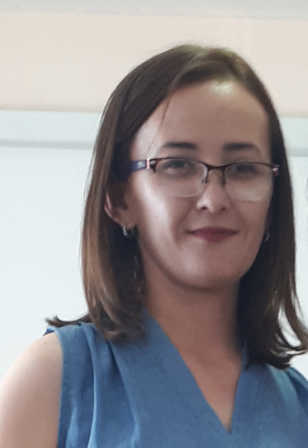 орыс тілі мен әдебиеті пәні мұғаліміТ. Айбергенов мектеп-гимназиясыТүркістан облысыШардара ауданыДомашние животныеКЛАСС: 1 АКЛАСС: 1 АКЛАСС: 1 АКЛАСС: 1 АКЛАСС: 1 АФИО учителя: Курбан Умит СерикбайкызыФИО учителя: Курбан Умит СерикбайкызыФИО учителя: Курбан Умит СерикбайкызыФИО учителя: Курбан Умит СерикбайкызыФИО учителя: Курбан Умит СерикбайкызыФИО учителя: Курбан Умит СерикбайкызыФИО учителя: Курбан Умит СерикбайкызыКоличество присутствующих:12Количество присутствующих:12Количество присутствующих:12Количество присутствующих:12Количество присутствующих:12Количество присутствующих:12Количество присутствующих:12Количество отсутствующих:0Количество отсутствующих:0Количество отсутствующих:0Количество отсутствующих:0Количество отсутствующих:0Цели обучения, которые необходимо достичь на данном урокеЦели обучения, которые необходимо достичь на данном уроке1.1.2.1 Понимать значение знакомых слов, имеющих отношение к повседневной жизни.1.3.3.1 Распознавать тексты разных жанров (стихотворение, сказка, загадка).1.1.2.1 Понимать значение знакомых слов, имеющих отношение к повседневной жизни.1.3.3.1 Распознавать тексты разных жанров (стихотворение, сказка, загадка).1.1.2.1 Понимать значение знакомых слов, имеющих отношение к повседневной жизни.1.3.3.1 Распознавать тексты разных жанров (стихотворение, сказка, загадка).1.1.2.1 Понимать значение знакомых слов, имеющих отношение к повседневной жизни.1.3.3.1 Распознавать тексты разных жанров (стихотворение, сказка, загадка).1.1.2.1 Понимать значение знакомых слов, имеющих отношение к повседневной жизни.1.3.3.1 Распознавать тексты разных жанров (стихотворение, сказка, загадка).1.1.2.1 Понимать значение знакомых слов, имеющих отношение к повседневной жизни.1.3.3.1 Распознавать тексты разных жанров (стихотворение, сказка, загадка).1.1.2.1 Понимать значение знакомых слов, имеющих отношение к повседневной жизни.1.3.3.1 Распознавать тексты разных жанров (стихотворение, сказка, загадка).1.1.2.1 Понимать значение знакомых слов, имеющих отношение к повседневной жизни.1.3.3.1 Распознавать тексты разных жанров (стихотворение, сказка, загадка).1.1.2.1 Понимать значение знакомых слов, имеющих отношение к повседневной жизни.1.3.3.1 Распознавать тексты разных жанров (стихотворение, сказка, загадка).1.1.2.1 Понимать значение знакомых слов, имеющих отношение к повседневной жизни.1.3.3.1 Распознавать тексты разных жанров (стихотворение, сказка, загадка).Цели урокаЦели урокаВсе учащиеся смогут: произносить названия домашних животныхВсе учащиеся смогут: произносить названия домашних животныхВсе учащиеся смогут: произносить названия домашних животныхВсе учащиеся смогут: произносить названия домашних животныхВсе учащиеся смогут: произносить названия домашних животныхВсе учащиеся смогут: произносить названия домашних животныхВсе учащиеся смогут: произносить названия домашних животныхВсе учащиеся смогут: произносить названия домашних животныхВсе учащиеся смогут: произносить названия домашних животныхВсе учащиеся смогут: произносить названия домашних животныхЦели урокаЦели урокаБольшинство учащихся сможет: произносить названия детенышей домашних животных; различать тексты разных жанров.Большинство учащихся сможет: произносить названия детенышей домашних животных; различать тексты разных жанров.Большинство учащихся сможет: произносить названия детенышей домашних животных; различать тексты разных жанров.Большинство учащихся сможет: произносить названия детенышей домашних животных; различать тексты разных жанров.Большинство учащихся сможет: произносить названия детенышей домашних животных; различать тексты разных жанров.Большинство учащихся сможет: произносить названия детенышей домашних животных; различать тексты разных жанров.Большинство учащихся сможет: произносить названия детенышей домашних животных; различать тексты разных жанров.Большинство учащихся сможет: произносить названия детенышей домашних животных; различать тексты разных жанров.Большинство учащихся сможет: произносить названия детенышей домашних животных; различать тексты разных жанров.Большинство учащихся сможет: произносить названия детенышей домашних животных; различать тексты разных жанров.Цели урокаЦели урокаНекоторые учащиеся смогут: рассказать о животных, которые живут у них дома.Некоторые учащиеся смогут: рассказать о животных, которые живут у них дома.Некоторые учащиеся смогут: рассказать о животных, которые живут у них дома.Некоторые учащиеся смогут: рассказать о животных, которые живут у них дома.Некоторые учащиеся смогут: рассказать о животных, которые живут у них дома.Некоторые учащиеся смогут: рассказать о животных, которые живут у них дома.Некоторые учащиеся смогут: рассказать о животных, которые живут у них дома.Некоторые учащиеся смогут: рассказать о животных, которые живут у них дома.Некоторые учащиеся смогут: рассказать о животных, которые живут у них дома.Некоторые учащиеся смогут: рассказать о животных, которые живут у них дома.Языковая цель:Языковая цель:Ключевые слова и фразы: собака, щенок, корова, теленок, лошадь, жеребенок и т.д.Ключевые слова и фразы: собака, щенок, корова, теленок, лошадь, жеребенок и т.д.Ключевые слова и фразы: собака, щенок, корова, теленок, лошадь, жеребенок и т.д.Ключевые слова и фразы: собака, щенок, корова, теленок, лошадь, жеребенок и т.д.Ключевые слова и фразы: собака, щенок, корова, теленок, лошадь, жеребенок и т.д.Ключевые слова и фразы: собака, щенок, корова, теленок, лошадь, жеребенок и т.д.Ключевые слова и фразы: собака, щенок, корова, теленок, лошадь, жеребенок и т.д.Ключевые слова и фразы: собака, щенок, корова, теленок, лошадь, жеребенок и т.д.Ключевые слова и фразы: собака, щенок, корова, теленок, лошадь, жеребенок и т.д.Ключевые слова и фразы: собака, щенок, корова, теленок, лошадь, жеребенок и т.д.Полезные фразы для диалога/письма:Собака с щенятами, коза с козлятами, кошка с котятами ....Полезные фразы для диалога/письма:Собака с щенятами, коза с козлятами, кошка с котятами ....Полезные фразы для диалога/письма:Собака с щенятами, коза с козлятами, кошка с котятами ....Полезные фразы для диалога/письма:Собака с щенятами, коза с козлятами, кошка с котятами ....Полезные фразы для диалога/письма:Собака с щенятами, коза с козлятами, кошка с котятами ....Полезные фразы для диалога/письма:Собака с щенятами, коза с козлятами, кошка с котятами ....Полезные фразы для диалога/письма:Собака с щенятами, коза с козлятами, кошка с котятами ....Полезные фразы для диалога/письма:Собака с щенятами, коза с козлятами, кошка с котятами ....Полезные фразы для диалога/письма:Собака с щенятами, коза с козлятами, кошка с котятами ....Полезные фразы для диалога/письма:Собака с щенятами, коза с козлятами, кошка с котятами ....Вопросы для обсуждения:Вопросы для обсуждения:Вопросы для обсуждения:Вопросы для обсуждения:Вопросы для обсуждения:Вопросы для обсуждения:Вопросы для обсуждения:Вопросы для обсуждения:Вопросы для обсуждения:Вопросы для обсуждения:Можете ли вы сказать, почему...?Можете ли вы сказать, почему...?Можете ли вы сказать, почему...?Можете ли вы сказать, почему...?Можете ли вы сказать, почему...?Можете ли вы сказать, почему...?Можете ли вы сказать, почему...?Можете ли вы сказать, почему...?Можете ли вы сказать, почему...?Можете ли вы сказать, почему...?Письменные подсказки:Письменные подсказки:Письменные подсказки:Письменные подсказки:Письменные подсказки:Письменные подсказки:Письменные подсказки:Письменные подсказки:Письменные подсказки:Письменные подсказки:Предыдущее обучениеПредыдущее обучениеНа предыдущем уроке дети научились создавать постер / писать слова-признаки к предмету, изображенному на картинкеНа предыдущем уроке дети научились создавать постер / писать слова-признаки к предмету, изображенному на картинкеНа предыдущем уроке дети научились создавать постер / писать слова-признаки к предмету, изображенному на картинкеНа предыдущем уроке дети научились создавать постер / писать слова-признаки к предмету, изображенному на картинкеНа предыдущем уроке дети научились создавать постер / писать слова-признаки к предмету, изображенному на картинкеНа предыдущем уроке дети научились создавать постер / писать слова-признаки к предмету, изображенному на картинкеНа предыдущем уроке дети научились создавать постер / писать слова-признаки к предмету, изображенному на картинкеНа предыдущем уроке дети научились создавать постер / писать слова-признаки к предмету, изображенному на картинкеНа предыдущем уроке дети научились создавать постер / писать слова-признаки к предмету, изображенному на картинкеНа предыдущем уроке дети научились создавать постер / писать слова-признаки к предмету, изображенному на картинкеПлан План План План План План План План План План План План Планируемое времяЗапланированная деятельностьЗапланированная деятельностьЗапланированная деятельностьЗапланированная деятельностьЗапланированная деятельностьЗапланированная деятельностьЗапланированная деятельностьЗапланированная деятельностьЗапланированная деятельностьЗапланированная деятельностьРесурсы1 минута2 минуты3 минуты2 минуты3 минуты3 минуты2 минуты4 минут3 минты3 минуты12 минут 2 минутыПсихологический  настрой.  Вот звонок нам дал сигнал,  Поработать час настал.  Так что время не теряем   И работать начинаем.Стартер – подведение к теме урока- На прошлом уроке мы с вами изучали тему "Моя семья" - Рассмотрите картину, скажите, что вы видите?-Кто живет в нашем доме?-кого ещё  вы заметили кроме членов семьи?- Как вы думаете, о чем мы сегодня будем говорить?Объяснение учителя. "Домашние животные"Собака - ит - dog                    Коза - ешкі - goatКошка - мысық - catОвца - қой - sheepЛошадь - ат - horseКорова - бұзау - cawДидактическая игра "Кто это тут спрятался?"(овца, коза, лошадь,корова) «Много > мало»- прослушать и запомнить названия животных и их детенышей.Собака - щенок - щенки (щенята)Коза - козлёнок - козлятаКошка - котёнок - котятаОвца - ягнёнок - ягнятаЛошадь - жеребёнок - жеребятаКорова - телёнок - телята Закрепление изученного материала.Задание 1. - Ребята, вы запомнили, как зовут домашних животных? Давайте мы сейчас это проверим. Я буду вам называть животное а вы  должны  мне  показать .Усложнение задания: Дополнительно назвать, как звать детенышей.Физминутка*Объединяемся в группыЗадание 2. Посмотрите  и назовите, кого много, а кого мало? Упражнение 2, стр. 61.1 - группа Щенок (?) щенята.Котята  (?) котёнок2 - группаКорова (?) телятаЖеребята (?) жеребёнокДидактическая игра "Чей  голос?"- гав - гав - гав   (собака)- мяу - мяу - мяу  (кошка) - ммеее - ммеее - ммеее"  (коза)	  - ббеее  - ббееее - ббеее  (овца)- ииигго   - ииигго  - ииигго (лошадь) -ммууу  -ммууу  -ммууу  (корова)Собери пазла 1 - группа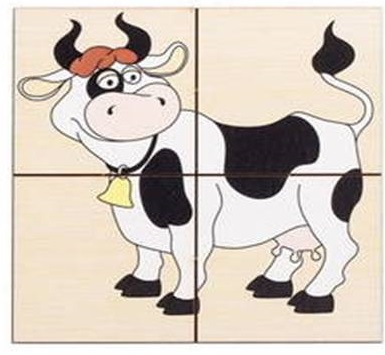 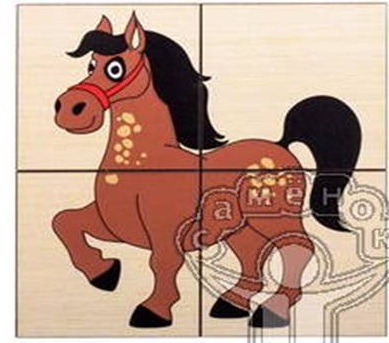 2- группа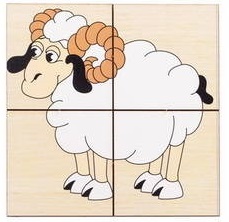 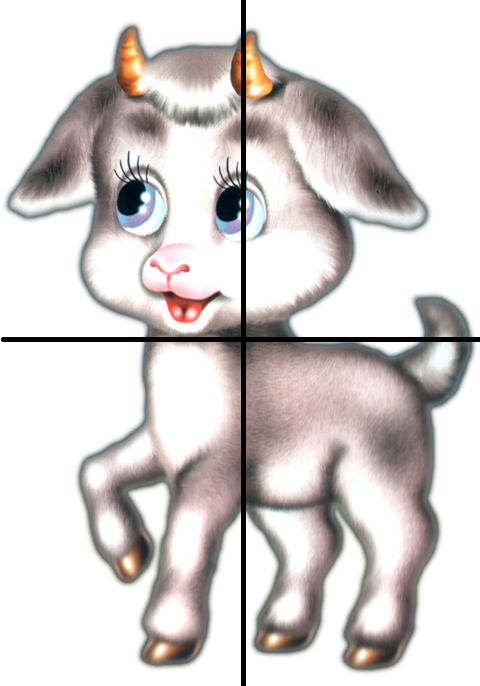 Знакомство с буквой Д. (нарисуй букву Д в воздухе)Д – это домик аккуратный,С высокой крышею двухскатной.- Назвать слова на данную букву.Дом, дети, друг, друзья, девочка.Упражнение 5, стр. 61.  - Чтение слогов, слов.(ичтение вместе с учителем и индивидуальное чтение)ДА    ДО   ДУ    ДЫАД    ОД   УД    ЫДДом, дети, друг, друзья, девочка.- Написание буквы, слогов, слов.Домашнее задание.Задание 1. Работа в тетрадиСоедини картинки.Рефлексия  Я УМЕЮ.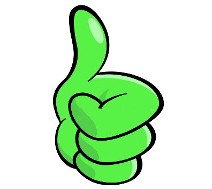 НУЖНА ПОМОШЬ.Психологический  настрой.  Вот звонок нам дал сигнал,  Поработать час настал.  Так что время не теряем   И работать начинаем.Стартер – подведение к теме урока- На прошлом уроке мы с вами изучали тему "Моя семья" - Рассмотрите картину, скажите, что вы видите?-Кто живет в нашем доме?-кого ещё  вы заметили кроме членов семьи?- Как вы думаете, о чем мы сегодня будем говорить?Объяснение учителя. "Домашние животные"Собака - ит - dog                    Коза - ешкі - goatКошка - мысық - catОвца - қой - sheepЛошадь - ат - horseКорова - бұзау - cawДидактическая игра "Кто это тут спрятался?"(овца, коза, лошадь,корова) «Много > мало»- прослушать и запомнить названия животных и их детенышей.Собака - щенок - щенки (щенята)Коза - козлёнок - козлятаКошка - котёнок - котятаОвца - ягнёнок - ягнятаЛошадь - жеребёнок - жеребятаКорова - телёнок - телята Закрепление изученного материала.Задание 1. - Ребята, вы запомнили, как зовут домашних животных? Давайте мы сейчас это проверим. Я буду вам называть животное а вы  должны  мне  показать .Усложнение задания: Дополнительно назвать, как звать детенышей.Физминутка*Объединяемся в группыЗадание 2. Посмотрите  и назовите, кого много, а кого мало? Упражнение 2, стр. 61.1 - группа Щенок (?) щенята.Котята  (?) котёнок2 - группаКорова (?) телятаЖеребята (?) жеребёнокДидактическая игра "Чей  голос?"- гав - гав - гав   (собака)- мяу - мяу - мяу  (кошка) - ммеее - ммеее - ммеее"  (коза)	  - ббеее  - ббееее - ббеее  (овца)- ииигго   - ииигго  - ииигго (лошадь) -ммууу  -ммууу  -ммууу  (корова)Собери пазла 1 - группа2- группаЗнакомство с буквой Д. (нарисуй букву Д в воздухе)Д – это домик аккуратный,С высокой крышею двухскатной.- Назвать слова на данную букву.Дом, дети, друг, друзья, девочка.Упражнение 5, стр. 61.  - Чтение слогов, слов.(ичтение вместе с учителем и индивидуальное чтение)ДА    ДО   ДУ    ДЫАД    ОД   УД    ЫДДом, дети, друг, друзья, девочка.- Написание буквы, слогов, слов.Домашнее задание.Задание 1. Работа в тетрадиСоедини картинки.Рефлексия  Я УМЕЮ.НУЖНА ПОМОШЬ.Психологический  настрой.  Вот звонок нам дал сигнал,  Поработать час настал.  Так что время не теряем   И работать начинаем.Стартер – подведение к теме урока- На прошлом уроке мы с вами изучали тему "Моя семья" - Рассмотрите картину, скажите, что вы видите?-Кто живет в нашем доме?-кого ещё  вы заметили кроме членов семьи?- Как вы думаете, о чем мы сегодня будем говорить?Объяснение учителя. "Домашние животные"Собака - ит - dog                    Коза - ешкі - goatКошка - мысық - catОвца - қой - sheepЛошадь - ат - horseКорова - бұзау - cawДидактическая игра "Кто это тут спрятался?"(овца, коза, лошадь,корова) «Много > мало»- прослушать и запомнить названия животных и их детенышей.Собака - щенок - щенки (щенята)Коза - козлёнок - козлятаКошка - котёнок - котятаОвца - ягнёнок - ягнятаЛошадь - жеребёнок - жеребятаКорова - телёнок - телята Закрепление изученного материала.Задание 1. - Ребята, вы запомнили, как зовут домашних животных? Давайте мы сейчас это проверим. Я буду вам называть животное а вы  должны  мне  показать .Усложнение задания: Дополнительно назвать, как звать детенышей.Физминутка*Объединяемся в группыЗадание 2. Посмотрите  и назовите, кого много, а кого мало? Упражнение 2, стр. 61.1 - группа Щенок (?) щенята.Котята  (?) котёнок2 - группаКорова (?) телятаЖеребята (?) жеребёнокДидактическая игра "Чей  голос?"- гав - гав - гав   (собака)- мяу - мяу - мяу  (кошка) - ммеее - ммеее - ммеее"  (коза)	  - ббеее  - ббееее - ббеее  (овца)- ииигго   - ииигго  - ииигго (лошадь) -ммууу  -ммууу  -ммууу  (корова)Собери пазла 1 - группа2- группаЗнакомство с буквой Д. (нарисуй букву Д в воздухе)Д – это домик аккуратный,С высокой крышею двухскатной.- Назвать слова на данную букву.Дом, дети, друг, друзья, девочка.Упражнение 5, стр. 61.  - Чтение слогов, слов.(ичтение вместе с учителем и индивидуальное чтение)ДА    ДО   ДУ    ДЫАД    ОД   УД    ЫДДом, дети, друг, друзья, девочка.- Написание буквы, слогов, слов.Домашнее задание.Задание 1. Работа в тетрадиСоедини картинки.Рефлексия  Я УМЕЮ.НУЖНА ПОМОШЬ.Психологический  настрой.  Вот звонок нам дал сигнал,  Поработать час настал.  Так что время не теряем   И работать начинаем.Стартер – подведение к теме урока- На прошлом уроке мы с вами изучали тему "Моя семья" - Рассмотрите картину, скажите, что вы видите?-Кто живет в нашем доме?-кого ещё  вы заметили кроме членов семьи?- Как вы думаете, о чем мы сегодня будем говорить?Объяснение учителя. "Домашние животные"Собака - ит - dog                    Коза - ешкі - goatКошка - мысық - catОвца - қой - sheepЛошадь - ат - horseКорова - бұзау - cawДидактическая игра "Кто это тут спрятался?"(овца, коза, лошадь,корова) «Много > мало»- прослушать и запомнить названия животных и их детенышей.Собака - щенок - щенки (щенята)Коза - козлёнок - козлятаКошка - котёнок - котятаОвца - ягнёнок - ягнятаЛошадь - жеребёнок - жеребятаКорова - телёнок - телята Закрепление изученного материала.Задание 1. - Ребята, вы запомнили, как зовут домашних животных? Давайте мы сейчас это проверим. Я буду вам называть животное а вы  должны  мне  показать .Усложнение задания: Дополнительно назвать, как звать детенышей.Физминутка*Объединяемся в группыЗадание 2. Посмотрите  и назовите, кого много, а кого мало? Упражнение 2, стр. 61.1 - группа Щенок (?) щенята.Котята  (?) котёнок2 - группаКорова (?) телятаЖеребята (?) жеребёнокДидактическая игра "Чей  голос?"- гав - гав - гав   (собака)- мяу - мяу - мяу  (кошка) - ммеее - ммеее - ммеее"  (коза)	  - ббеее  - ббееее - ббеее  (овца)- ииигго   - ииигго  - ииигго (лошадь) -ммууу  -ммууу  -ммууу  (корова)Собери пазла 1 - группа2- группаЗнакомство с буквой Д. (нарисуй букву Д в воздухе)Д – это домик аккуратный,С высокой крышею двухскатной.- Назвать слова на данную букву.Дом, дети, друг, друзья, девочка.Упражнение 5, стр. 61.  - Чтение слогов, слов.(ичтение вместе с учителем и индивидуальное чтение)ДА    ДО   ДУ    ДЫАД    ОД   УД    ЫДДом, дети, друг, друзья, девочка.- Написание буквы, слогов, слов.Домашнее задание.Задание 1. Работа в тетрадиСоедини картинки.Рефлексия  Я УМЕЮ.НУЖНА ПОМОШЬ.Психологический  настрой.  Вот звонок нам дал сигнал,  Поработать час настал.  Так что время не теряем   И работать начинаем.Стартер – подведение к теме урока- На прошлом уроке мы с вами изучали тему "Моя семья" - Рассмотрите картину, скажите, что вы видите?-Кто живет в нашем доме?-кого ещё  вы заметили кроме членов семьи?- Как вы думаете, о чем мы сегодня будем говорить?Объяснение учителя. "Домашние животные"Собака - ит - dog                    Коза - ешкі - goatКошка - мысық - catОвца - қой - sheepЛошадь - ат - horseКорова - бұзау - cawДидактическая игра "Кто это тут спрятался?"(овца, коза, лошадь,корова) «Много > мало»- прослушать и запомнить названия животных и их детенышей.Собака - щенок - щенки (щенята)Коза - козлёнок - козлятаКошка - котёнок - котятаОвца - ягнёнок - ягнятаЛошадь - жеребёнок - жеребятаКорова - телёнок - телята Закрепление изученного материала.Задание 1. - Ребята, вы запомнили, как зовут домашних животных? Давайте мы сейчас это проверим. Я буду вам называть животное а вы  должны  мне  показать .Усложнение задания: Дополнительно назвать, как звать детенышей.Физминутка*Объединяемся в группыЗадание 2. Посмотрите  и назовите, кого много, а кого мало? Упражнение 2, стр. 61.1 - группа Щенок (?) щенята.Котята  (?) котёнок2 - группаКорова (?) телятаЖеребята (?) жеребёнокДидактическая игра "Чей  голос?"- гав - гав - гав   (собака)- мяу - мяу - мяу  (кошка) - ммеее - ммеее - ммеее"  (коза)	  - ббеее  - ббееее - ббеее  (овца)- ииигго   - ииигго  - ииигго (лошадь) -ммууу  -ммууу  -ммууу  (корова)Собери пазла 1 - группа2- группаЗнакомство с буквой Д. (нарисуй букву Д в воздухе)Д – это домик аккуратный,С высокой крышею двухскатной.- Назвать слова на данную букву.Дом, дети, друг, друзья, девочка.Упражнение 5, стр. 61.  - Чтение слогов, слов.(ичтение вместе с учителем и индивидуальное чтение)ДА    ДО   ДУ    ДЫАД    ОД   УД    ЫДДом, дети, друг, друзья, девочка.- Написание буквы, слогов, слов.Домашнее задание.Задание 1. Работа в тетрадиСоедини картинки.Рефлексия  Я УМЕЮ.НУЖНА ПОМОШЬ.Психологический  настрой.  Вот звонок нам дал сигнал,  Поработать час настал.  Так что время не теряем   И работать начинаем.Стартер – подведение к теме урока- На прошлом уроке мы с вами изучали тему "Моя семья" - Рассмотрите картину, скажите, что вы видите?-Кто живет в нашем доме?-кого ещё  вы заметили кроме членов семьи?- Как вы думаете, о чем мы сегодня будем говорить?Объяснение учителя. "Домашние животные"Собака - ит - dog                    Коза - ешкі - goatКошка - мысық - catОвца - қой - sheepЛошадь - ат - horseКорова - бұзау - cawДидактическая игра "Кто это тут спрятался?"(овца, коза, лошадь,корова) «Много > мало»- прослушать и запомнить названия животных и их детенышей.Собака - щенок - щенки (щенята)Коза - козлёнок - козлятаКошка - котёнок - котятаОвца - ягнёнок - ягнятаЛошадь - жеребёнок - жеребятаКорова - телёнок - телята Закрепление изученного материала.Задание 1. - Ребята, вы запомнили, как зовут домашних животных? Давайте мы сейчас это проверим. Я буду вам называть животное а вы  должны  мне  показать .Усложнение задания: Дополнительно назвать, как звать детенышей.Физминутка*Объединяемся в группыЗадание 2. Посмотрите  и назовите, кого много, а кого мало? Упражнение 2, стр. 61.1 - группа Щенок (?) щенята.Котята  (?) котёнок2 - группаКорова (?) телятаЖеребята (?) жеребёнокДидактическая игра "Чей  голос?"- гав - гав - гав   (собака)- мяу - мяу - мяу  (кошка) - ммеее - ммеее - ммеее"  (коза)	  - ббеее  - ббееее - ббеее  (овца)- ииигго   - ииигго  - ииигго (лошадь) -ммууу  -ммууу  -ммууу  (корова)Собери пазла 1 - группа2- группаЗнакомство с буквой Д. (нарисуй букву Д в воздухе)Д – это домик аккуратный,С высокой крышею двухскатной.- Назвать слова на данную букву.Дом, дети, друг, друзья, девочка.Упражнение 5, стр. 61.  - Чтение слогов, слов.(ичтение вместе с учителем и индивидуальное чтение)ДА    ДО   ДУ    ДЫАД    ОД   УД    ЫДДом, дети, друг, друзья, девочка.- Написание буквы, слогов, слов.Домашнее задание.Задание 1. Работа в тетрадиСоедини картинки.Рефлексия  Я УМЕЮ.НУЖНА ПОМОШЬ.Психологический  настрой.  Вот звонок нам дал сигнал,  Поработать час настал.  Так что время не теряем   И работать начинаем.Стартер – подведение к теме урока- На прошлом уроке мы с вами изучали тему "Моя семья" - Рассмотрите картину, скажите, что вы видите?-Кто живет в нашем доме?-кого ещё  вы заметили кроме членов семьи?- Как вы думаете, о чем мы сегодня будем говорить?Объяснение учителя. "Домашние животные"Собака - ит - dog                    Коза - ешкі - goatКошка - мысық - catОвца - қой - sheepЛошадь - ат - horseКорова - бұзау - cawДидактическая игра "Кто это тут спрятался?"(овца, коза, лошадь,корова) «Много > мало»- прослушать и запомнить названия животных и их детенышей.Собака - щенок - щенки (щенята)Коза - козлёнок - козлятаКошка - котёнок - котятаОвца - ягнёнок - ягнятаЛошадь - жеребёнок - жеребятаКорова - телёнок - телята Закрепление изученного материала.Задание 1. - Ребята, вы запомнили, как зовут домашних животных? Давайте мы сейчас это проверим. Я буду вам называть животное а вы  должны  мне  показать .Усложнение задания: Дополнительно назвать, как звать детенышей.Физминутка*Объединяемся в группыЗадание 2. Посмотрите  и назовите, кого много, а кого мало? Упражнение 2, стр. 61.1 - группа Щенок (?) щенята.Котята  (?) котёнок2 - группаКорова (?) телятаЖеребята (?) жеребёнокДидактическая игра "Чей  голос?"- гав - гав - гав   (собака)- мяу - мяу - мяу  (кошка) - ммеее - ммеее - ммеее"  (коза)	  - ббеее  - ббееее - ббеее  (овца)- ииигго   - ииигго  - ииигго (лошадь) -ммууу  -ммууу  -ммууу  (корова)Собери пазла 1 - группа2- группаЗнакомство с буквой Д. (нарисуй букву Д в воздухе)Д – это домик аккуратный,С высокой крышею двухскатной.- Назвать слова на данную букву.Дом, дети, друг, друзья, девочка.Упражнение 5, стр. 61.  - Чтение слогов, слов.(ичтение вместе с учителем и индивидуальное чтение)ДА    ДО   ДУ    ДЫАД    ОД   УД    ЫДДом, дети, друг, друзья, девочка.- Написание буквы, слогов, слов.Домашнее задание.Задание 1. Работа в тетрадиСоедини картинки.Рефлексия  Я УМЕЮ.НУЖНА ПОМОШЬ.Психологический  настрой.  Вот звонок нам дал сигнал,  Поработать час настал.  Так что время не теряем   И работать начинаем.Стартер – подведение к теме урока- На прошлом уроке мы с вами изучали тему "Моя семья" - Рассмотрите картину, скажите, что вы видите?-Кто живет в нашем доме?-кого ещё  вы заметили кроме членов семьи?- Как вы думаете, о чем мы сегодня будем говорить?Объяснение учителя. "Домашние животные"Собака - ит - dog                    Коза - ешкі - goatКошка - мысық - catОвца - қой - sheepЛошадь - ат - horseКорова - бұзау - cawДидактическая игра "Кто это тут спрятался?"(овца, коза, лошадь,корова) «Много > мало»- прослушать и запомнить названия животных и их детенышей.Собака - щенок - щенки (щенята)Коза - козлёнок - козлятаКошка - котёнок - котятаОвца - ягнёнок - ягнятаЛошадь - жеребёнок - жеребятаКорова - телёнок - телята Закрепление изученного материала.Задание 1. - Ребята, вы запомнили, как зовут домашних животных? Давайте мы сейчас это проверим. Я буду вам называть животное а вы  должны  мне  показать .Усложнение задания: Дополнительно назвать, как звать детенышей.Физминутка*Объединяемся в группыЗадание 2. Посмотрите  и назовите, кого много, а кого мало? Упражнение 2, стр. 61.1 - группа Щенок (?) щенята.Котята  (?) котёнок2 - группаКорова (?) телятаЖеребята (?) жеребёнокДидактическая игра "Чей  голос?"- гав - гав - гав   (собака)- мяу - мяу - мяу  (кошка) - ммеее - ммеее - ммеее"  (коза)	  - ббеее  - ббееее - ббеее  (овца)- ииигго   - ииигго  - ииигго (лошадь) -ммууу  -ммууу  -ммууу  (корова)Собери пазла 1 - группа2- группаЗнакомство с буквой Д. (нарисуй букву Д в воздухе)Д – это домик аккуратный,С высокой крышею двухскатной.- Назвать слова на данную букву.Дом, дети, друг, друзья, девочка.Упражнение 5, стр. 61.  - Чтение слогов, слов.(ичтение вместе с учителем и индивидуальное чтение)ДА    ДО   ДУ    ДЫАД    ОД   УД    ЫДДом, дети, друг, друзья, девочка.- Написание буквы, слогов, слов.Домашнее задание.Задание 1. Работа в тетрадиСоедини картинки.Рефлексия  Я УМЕЮ.НУЖНА ПОМОШЬ.Психологический  настрой.  Вот звонок нам дал сигнал,  Поработать час настал.  Так что время не теряем   И работать начинаем.Стартер – подведение к теме урока- На прошлом уроке мы с вами изучали тему "Моя семья" - Рассмотрите картину, скажите, что вы видите?-Кто живет в нашем доме?-кого ещё  вы заметили кроме членов семьи?- Как вы думаете, о чем мы сегодня будем говорить?Объяснение учителя. "Домашние животные"Собака - ит - dog                    Коза - ешкі - goatКошка - мысық - catОвца - қой - sheepЛошадь - ат - horseКорова - бұзау - cawДидактическая игра "Кто это тут спрятался?"(овца, коза, лошадь,корова) «Много > мало»- прослушать и запомнить названия животных и их детенышей.Собака - щенок - щенки (щенята)Коза - козлёнок - козлятаКошка - котёнок - котятаОвца - ягнёнок - ягнятаЛошадь - жеребёнок - жеребятаКорова - телёнок - телята Закрепление изученного материала.Задание 1. - Ребята, вы запомнили, как зовут домашних животных? Давайте мы сейчас это проверим. Я буду вам называть животное а вы  должны  мне  показать .Усложнение задания: Дополнительно назвать, как звать детенышей.Физминутка*Объединяемся в группыЗадание 2. Посмотрите  и назовите, кого много, а кого мало? Упражнение 2, стр. 61.1 - группа Щенок (?) щенята.Котята  (?) котёнок2 - группаКорова (?) телятаЖеребята (?) жеребёнокДидактическая игра "Чей  голос?"- гав - гав - гав   (собака)- мяу - мяу - мяу  (кошка) - ммеее - ммеее - ммеее"  (коза)	  - ббеее  - ббееее - ббеее  (овца)- ииигго   - ииигго  - ииигго (лошадь) -ммууу  -ммууу  -ммууу  (корова)Собери пазла 1 - группа2- группаЗнакомство с буквой Д. (нарисуй букву Д в воздухе)Д – это домик аккуратный,С высокой крышею двухскатной.- Назвать слова на данную букву.Дом, дети, друг, друзья, девочка.Упражнение 5, стр. 61.  - Чтение слогов, слов.(ичтение вместе с учителем и индивидуальное чтение)ДА    ДО   ДУ    ДЫАД    ОД   УД    ЫДДом, дети, друг, друзья, девочка.- Написание буквы, слогов, слов.Домашнее задание.Задание 1. Работа в тетрадиСоедини картинки.Рефлексия  Я УМЕЮ.НУЖНА ПОМОШЬ.Психологический  настрой.  Вот звонок нам дал сигнал,  Поработать час настал.  Так что время не теряем   И работать начинаем.Стартер – подведение к теме урока- На прошлом уроке мы с вами изучали тему "Моя семья" - Рассмотрите картину, скажите, что вы видите?-Кто живет в нашем доме?-кого ещё  вы заметили кроме членов семьи?- Как вы думаете, о чем мы сегодня будем говорить?Объяснение учителя. "Домашние животные"Собака - ит - dog                    Коза - ешкі - goatКошка - мысық - catОвца - қой - sheepЛошадь - ат - horseКорова - бұзау - cawДидактическая игра "Кто это тут спрятался?"(овца, коза, лошадь,корова) «Много > мало»- прослушать и запомнить названия животных и их детенышей.Собака - щенок - щенки (щенята)Коза - козлёнок - козлятаКошка - котёнок - котятаОвца - ягнёнок - ягнятаЛошадь - жеребёнок - жеребятаКорова - телёнок - телята Закрепление изученного материала.Задание 1. - Ребята, вы запомнили, как зовут домашних животных? Давайте мы сейчас это проверим. Я буду вам называть животное а вы  должны  мне  показать .Усложнение задания: Дополнительно назвать, как звать детенышей.Физминутка*Объединяемся в группыЗадание 2. Посмотрите  и назовите, кого много, а кого мало? Упражнение 2, стр. 61.1 - группа Щенок (?) щенята.Котята  (?) котёнок2 - группаКорова (?) телятаЖеребята (?) жеребёнокДидактическая игра "Чей  голос?"- гав - гав - гав   (собака)- мяу - мяу - мяу  (кошка) - ммеее - ммеее - ммеее"  (коза)	  - ббеее  - ббееее - ббеее  (овца)- ииигго   - ииигго  - ииигго (лошадь) -ммууу  -ммууу  -ммууу  (корова)Собери пазла 1 - группа2- группаЗнакомство с буквой Д. (нарисуй букву Д в воздухе)Д – это домик аккуратный,С высокой крышею двухскатной.- Назвать слова на данную букву.Дом, дети, друг, друзья, девочка.Упражнение 5, стр. 61.  - Чтение слогов, слов.(ичтение вместе с учителем и индивидуальное чтение)ДА    ДО   ДУ    ДЫАД    ОД   УД    ЫДДом, дети, друг, друзья, девочка.- Написание буквы, слогов, слов.Домашнее задание.Задание 1. Работа в тетрадиСоедини картинки.Рефлексия  Я УМЕЮ.НУЖНА ПОМОШЬ.Картинка Картинки Картинки СлайдКартинки Видеоролик Работа по учебнику Картинки Аудио -видеороликКарточки Работа по учебнику Работа  по учебникуРабочая тетрадьМФРДополнительная информацияДополнительная информацияДополнительная информацияДополнительная информацияДополнительная информацияДополнительная информацияДополнительная информацияДополнительная информацияДополнительная информацияДополнительная информацияДополнительная информацияДополнительная информацияДифференциация – как вы будете предоставлять больше поддержки? Какие задания вы будете давать более способным ученикам?Дифференциация – как вы будете предоставлять больше поддержки? Какие задания вы будете давать более способным ученикам?Дифференциация – как вы будете предоставлять больше поддержки? Какие задания вы будете давать более способным ученикам?Дифференциация – как вы будете предоставлять больше поддержки? Какие задания вы будете давать более способным ученикам?Оценивание – как вы планируете отслеживать прогресс/знания учащихся?Оценивание – как вы планируете отслеживать прогресс/знания учащихся?Оценивание – как вы планируете отслеживать прогресс/знания учащихся?Оценивание – как вы планируете отслеживать прогресс/знания учащихся?Оценивание – как вы планируете отслеживать прогресс/знания учащихся?Межпредметные связиЗдоровье и безопасностьИКТЦенности Межпредметные связиЗдоровье и безопасностьИКТЦенности Межпредметные связиЗдоровье и безопасностьИКТЦенности Усложнение задания: рассказать о животных, которые живут у них дома.Упражнение для менее способных: произносить названия домашних животныхУсложнение задания: рассказать о животных, которые живут у них дома.Упражнение для менее способных: произносить названия домашних животныхУсложнение задания: рассказать о животных, которые живут у них дома.Упражнение для менее способных: произносить названия домашних животныхУсложнение задания: рассказать о животных, которые живут у них дома.Упражнение для менее способных: произносить названия домашних животныхУсложнение задания: рассказать о животных, которые живут у них дома.Упражнение для менее способных: произносить названия домашних животныхУсложнение задания: рассказать о животных, которые живут у них дома.Упражнение для менее способных: произносить названия домашних животныхФормативное оцениваниеЗвёздочки Формативное оцениваниеЗвёздочки МПС Английский, казахский языки ИКТ Видеоролики, аудиороликЦенностиЗаботливое отношение к домашним животнымМПС Английский, казахский языки ИКТ Видеоролики, аудиороликЦенностиЗаботливое отношение к домашним животнымМПС Английский, казахский языки ИКТ Видеоролики, аудиороликЦенностиЗаботливое отношение к домашним животнымМПС Английский, казахский языки ИКТ Видеоролики, аудиороликЦенностиЗаботливое отношение к домашним животнымРефлексия - Были ли цели обучения/    урока достижимыми?- Чему сегодня научились   учащиеся?- Какой была атмосферв   обучения?- Успешными ли были   задания по установлению   различий между   учащимися?- Придерживался ли я   временного графика? Какие   отступления от плана я   сделал и почему?Рефлексия - Были ли цели обучения/    урока достижимыми?- Чему сегодня научились   учащиеся?- Какой была атмосферв   обучения?- Успешными ли были   задания по установлению   различий между   учащимися?- Придерживался ли я   временного графика? Какие   отступления от плана я   сделал и почему?Рефлексия - Были ли цели обучения/    урока достижимыми?- Чему сегодня научились   учащиеся?- Какой была атмосферв   обучения?- Успешными ли были   задания по установлению   различий между   учащимися?- Придерживался ли я   временного графика? Какие   отступления от плана я   сделал и почему?Используйте это место для записи ваших наблюдений по уроку. Ответьте на вопросы о вашем уроке, написанные в левом столбике.Итоговое оцениваниеНазовите два наиболее успешных момента (как преподавания, так и обучения)?1:2:Назовите два момента, которые бы способствовали улучшению урока (как преподавания, так и обучения)?1:2:Что нового я узнал о классе и его отдельных учащихся и как это отразится на проведении моего следующего урока?Используйте это место для записи ваших наблюдений по уроку. Ответьте на вопросы о вашем уроке, написанные в левом столбике.Итоговое оцениваниеНазовите два наиболее успешных момента (как преподавания, так и обучения)?1:2:Назовите два момента, которые бы способствовали улучшению урока (как преподавания, так и обучения)?1:2:Что нового я узнал о классе и его отдельных учащихся и как это отразится на проведении моего следующего урока?Используйте это место для записи ваших наблюдений по уроку. Ответьте на вопросы о вашем уроке, написанные в левом столбике.Итоговое оцениваниеНазовите два наиболее успешных момента (как преподавания, так и обучения)?1:2:Назовите два момента, которые бы способствовали улучшению урока (как преподавания, так и обучения)?1:2:Что нового я узнал о классе и его отдельных учащихся и как это отразится на проведении моего следующего урока?Используйте это место для записи ваших наблюдений по уроку. Ответьте на вопросы о вашем уроке, написанные в левом столбике.Итоговое оцениваниеНазовите два наиболее успешных момента (как преподавания, так и обучения)?1:2:Назовите два момента, которые бы способствовали улучшению урока (как преподавания, так и обучения)?1:2:Что нового я узнал о классе и его отдельных учащихся и как это отразится на проведении моего следующего урока?Используйте это место для записи ваших наблюдений по уроку. Ответьте на вопросы о вашем уроке, написанные в левом столбике.Итоговое оцениваниеНазовите два наиболее успешных момента (как преподавания, так и обучения)?1:2:Назовите два момента, которые бы способствовали улучшению урока (как преподавания, так и обучения)?1:2:Что нового я узнал о классе и его отдельных учащихся и как это отразится на проведении моего следующего урока?Используйте это место для записи ваших наблюдений по уроку. Ответьте на вопросы о вашем уроке, написанные в левом столбике.Итоговое оцениваниеНазовите два наиболее успешных момента (как преподавания, так и обучения)?1:2:Назовите два момента, которые бы способствовали улучшению урока (как преподавания, так и обучения)?1:2:Что нового я узнал о классе и его отдельных учащихся и как это отразится на проведении моего следующего урока?Используйте это место для записи ваших наблюдений по уроку. Ответьте на вопросы о вашем уроке, написанные в левом столбике.Итоговое оцениваниеНазовите два наиболее успешных момента (как преподавания, так и обучения)?1:2:Назовите два момента, которые бы способствовали улучшению урока (как преподавания, так и обучения)?1:2:Что нового я узнал о классе и его отдельных учащихся и как это отразится на проведении моего следующего урока?Используйте это место для записи ваших наблюдений по уроку. Ответьте на вопросы о вашем уроке, написанные в левом столбике.Итоговое оцениваниеНазовите два наиболее успешных момента (как преподавания, так и обучения)?1:2:Назовите два момента, которые бы способствовали улучшению урока (как преподавания, так и обучения)?1:2:Что нового я узнал о классе и его отдельных учащихся и как это отразится на проведении моего следующего урока?Используйте это место для записи ваших наблюдений по уроку. Ответьте на вопросы о вашем уроке, написанные в левом столбике.Итоговое оцениваниеНазовите два наиболее успешных момента (как преподавания, так и обучения)?1:2:Назовите два момента, которые бы способствовали улучшению урока (как преподавания, так и обучения)?1:2:Что нового я узнал о классе и его отдельных учащихся и как это отразится на проведении моего следующего урока?